仪器介绍仪器特点EMAT10+电磁超声测厚仪是一款超小型、无需声耦合剂、非接触式厚度测量的仪器。可实现金属或导磁性材料的厚度测量。体积小,携带方便对工件表面要求不高,对粗糙表面无需打磨处理,可实现非接触式测量。对涂层不敏感,可实现含涂层工件的厚度测量无需声耦合剂,可实现高温工件的厚度测量,可进行温度补偿性能指标总体特征：仪器由主机和手机组成，主机和手机通过Wifi无线链接仪器采用电磁超声原理，检查过程不需要打磨工件表面，不需要耦合剂探头和主机为一体机，探头可更换链接平板电脑后有A扫描、B扫描两种功能可配置探头类型：探头（≤80℃、短时测量）、高温探头（≤800℃、短时测量）可配置高温手柄：短手柄（满足最高350℃检查要求、短时测量）、长手柄（满足最高800℃检查要求、短时测量）可检测工件材质：碳钢、铸钢、合金钢、不锈钢、铜、铝、钛等导体材料测量范围：1.5-240.0mm，测量范围最大值受被测材料属性、声衰减系数、表面状况等因素影响测量设备误差范围：工件厚度<10mm时，误差±0.05mm；工件厚度>10mm时,误差±(0.01+H/200)mm(H为工件厚度值)接受增益：≤100dB高温探头工作温度范围：低碳钢（或其他铁磁性钢）：-150℃ ~ +800℃；奥氏体不锈钢（或其他非铁磁性材料）：-150℃ ~ +150℃常温探头：≤80℃、4MHz，主要用于检测细晶材料，如低碳钢、铝等高温探头：≤800℃、4MHz，主要用于检测磁性细晶材料，如低碳钢最大提离距离：2mm（实际提离距离于材料属性和温度有关），防锈膜、盐沉积物或任何其他绝缘涂层（油漆、清漆、搪瓷、塑料等）都可以作为操作间隙可检测工件的最小直径（曲率）：9mm探头最大倾斜角度：±25°探头激磁方式：永磁体声波类型：剪切波（横波）高温补偿：具备高温声速自动补偿功能声波声速调节范围：1000-9999 m/s波形显示：正半波、负半波、全波、射频波、包络波供电：内置锂电池，工作时间不小于5小时主机正常工作温度范围：-10℃ ~ +50℃主机贮藏温度范围：0℃ ~ +40℃主机重量：250g（配常温探头）主机外形尺寸：长170mm × 宽40mm × 厚35mm电磁超声探头说明2.1探头使用注意事项探头操作注意事项     电磁超声探头内部包含一个具有强磁场的永磁体，当碰到铁磁体金属物体（如铁、钢、镍等金属或者合金）时，将产生强大的吸引力，因此操作过程中应注意以下事项：所有铁磁性物体（如刀、螺丝刀等）应远离探头，以避免被探头内部的永磁体吸引，造成探头损坏或者操作员受伤探头内部强磁场可能对精密芯片、磁卡、手表等造成一定的伤害，因此精密芯片、磁卡、手表等应避免接触电磁超声探头，以免受磁场影响导致损坏移动电磁超声探头时，请戴防护手套，并且将探头牢牢握在手中，避免与其他铁磁性物体突然相吸造成伤害将探头放在铁磁性被测工件上时，需要特别谨慎。建议先以一定的倾斜角度将探头的边缘放在被测工件上，再小心翼翼的放正探头。在整个过程中，一定将主机牢牢握在手中。操作过程如下图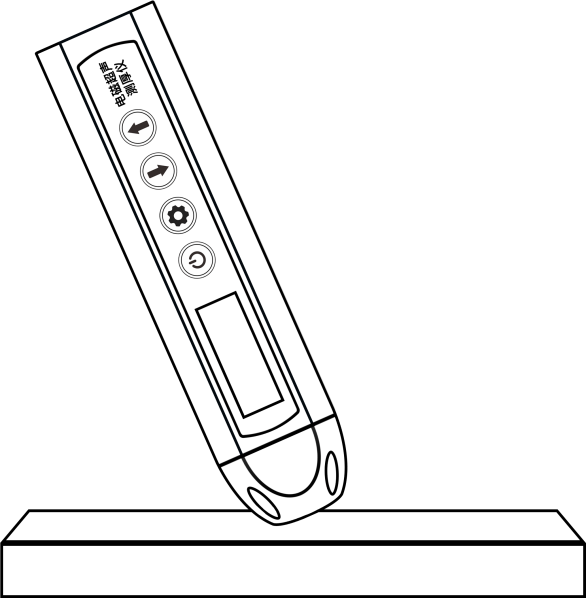 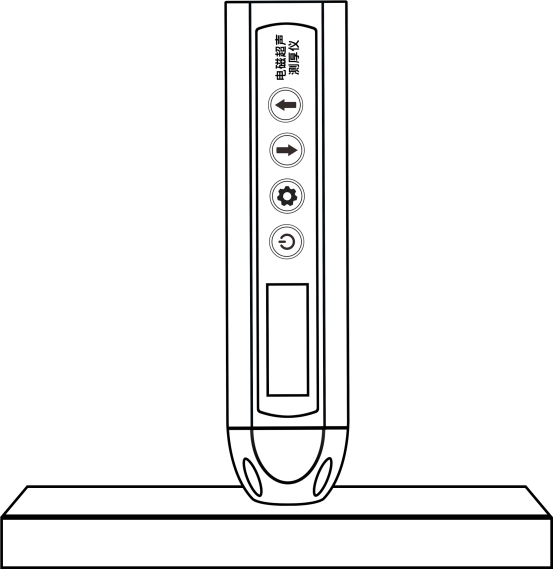 先以一定的倾斜角度将探头的                        再小心翼翼的放正探头边缘放在被测工件上使用时请不要将探头在工件上移动和旋转，导致探头底部金属、底部塑料以及底部耐高温纤维出现磨损，探头使用寿命下降高温探头使用注意事项1）被测工件处于高温状态时，请使用手柄协助测量。当被测工件温度超过300℃，不可长时间接触测量。500℃以内的工件，建议接触时间小于10秒；800℃以内的工件，建议接触时间小于5秒2）探头内磁铁、探头内连接线会因高温探头过热而失效。因此，请注意保持探头外壳温度在100℃以下。需要测量高温工件时，请在测量完成后迅速冷却，可使用风冷或者其他无腐蚀性冷却方式2.2探头更换注意事项常温探头和高温探头更换   本部分以将常温探头更换为高温探头为例，说明探头的更换方法。将高温探头更换为常温探头的方法一致保证仪器处于关机状态，使用配套螺丝刀将探头上方四个螺丝松开（注意：螺丝内含特殊结构，无法取下，切莫用强力将螺丝取下）轻轻拔下常温探头，并将常温探头放置在远离其他探头的位置将高温连接杆和主机通过紧固螺丝链接。注意将接口对准，不可使用强力，否则容易造成接口内芯损坏将高温探头安装在高温连接杆上，注意将接口对准，不可使用强力，否则容易造成接口内芯损坏高温探头间的更换1）保证仪器处于关机状态2）用两个手指扣紧探头突起部分，并轻轻拔下高温探头，将探头放置在远离其他探头的位置3）将新高温探头安装在高温连接杆上，注意将接口对准，不可使用强力，否则容易造成接口内芯损坏仪器电源EMAT10+电磁超声测厚仪采用锂电池供电，正常情况下，连续工作时间在4小时以上每一台仪器都配有一个电池充电器。主机和平板电脑均可查看主机电量。当电量较低时请及时充电。主机充电时，无法进行厚度检测。注意：不要使用非标配的充电器充电，因上述原因导致的仪器故障，不在仪器的保修范围之内基本操作说明开关机长按主机上的电源键（约1秒）开启电池超声高温腐蚀检测仪。开机状态下，长按主机电源键（约1s），主机关机主机操作说明主界面下，短按设置键（小于1秒），可以切换选择声速或者测量范围。选中声速，按上下键可以修改声速范围为（1000 - 9999）。选中范围，按上下键可以切换测量范围1X, 2X，3X 。1X 的测量范围为80，2X 的测量范围为160。（这里的范围均是双回波可测量的范围）选中平均等级，按上下键可以切换平均等级总共6个等级。平均等级越高，平均次数越多， 信噪比越高，计算速度越慢。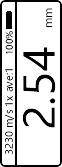 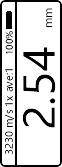 厚度校准，设置键选中声速后，短按电源键。（需要在测试厚度的时候进行操作）会提示等待，之后出项当前厚度调整的界面。上下可以调整大小，设置键可以调整位数（个位，百位）。调整完成后点击电源键完成厚度校准。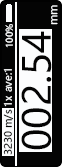 主机界面说明电池电量：主机界面显示电池电量按照百分比进行显示。充电时电池图标会显示绿色填充，低于20%显示红色。WiFi连接上位机后 会显示一个绿色的wifi Logo表示连接。相关提示在主机电量低于20%时会进行提示，在主机电量低于1%时会对主机进行关机操作上位机操作说明无线测量模式下，可以在平板电脑上查看波形，修改对应的参数。（在该模式下，测量数值以上位机为准）。5.1上位机界面相关说明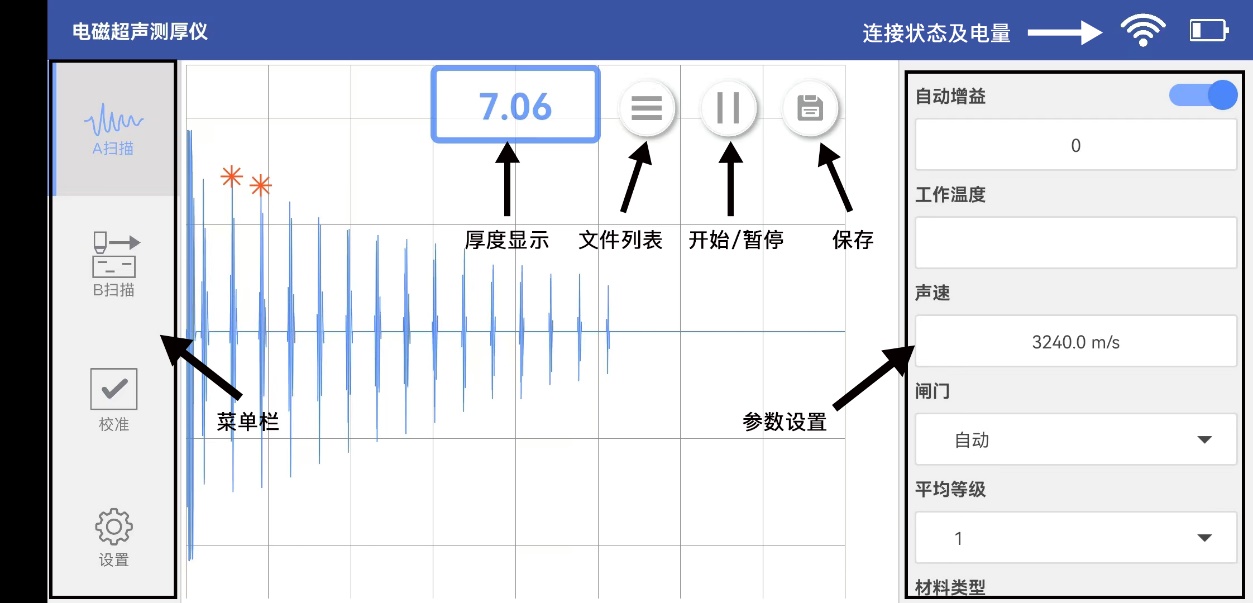 5.2上位机连接打开手机创建热点名为产品序列号，密码为87654321 。wifi开启完成后，长按主板的设置键。会出项一个提示框，框中的横杠代表连接状态。（一条代表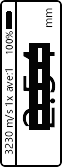 连接热点，两条代表连接上位机）连接失败的情况可以根据横杠数来判断，在一条横杠失败代表没开热点，两条失败代表没开上位机。等待上位机界面出现波形，即已经连接上。下位机会显示一个大的WiFi logo表示连接成功。注：主机关机后需要重新执行（2）连接操作来重新连接上位机。由于的WiFi信号弱导致的断连问题，只要热点没有重新开启到WiFi环境好的情况下能自动进行重连接，不需要主机进行操作。如果已经打开热点但是连接时是一条横杆的情况下失败，需要重启热点。5.3上位机相关操作5.3.1 A扫描相关操作A 扫描功能主要用于观察波形、调节常用参数、显示测量厚度、暂停/开始测量、保存数据。常用参数包括增益、闸门、平均等级、材料类型、检波方式、范围扩展、工作温度和声速。增益自动增益：增益会自动调节，使波形到合适的位置。手动增益：手动增益模式下界面会显示手动增益滑块。通过调节滑块，可以调节增益的大小。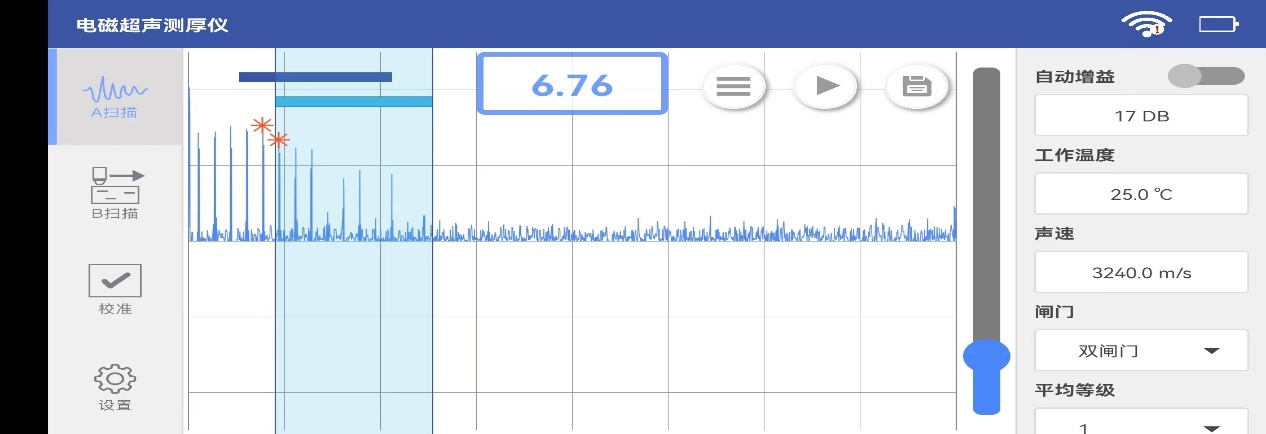 闸门闸门功能包括无闸门、 单闸门和双闸门三种。 无闸门为全自动波形搜索。 由于现场环境复杂， 全自动测量不能满足所有的现场情况， 因此， 本仪器设置了单闸门和双闸门功能。 单闸门适用于仅出现一次回波的情况， 双闸门适用于出现两次或两次以上回波的情况。长按其中一个闸门， 该闸门两侧会出现两根竖线。 此时，按住闸门外的区域可以移动闸门位置。 按住竖线内部区域并左右移动，可以调节闸门宽度。 测量时，闸门应该完全覆盖回波。（3）数据回放点击文件列表按键，在列表中点击需要的回放的文件。在波形区域会显示保存的波形，同时变成暂停状态，在数据回放时只能修改闸门以及检波方式。点击开始键退出数据回放进入实时波形模式。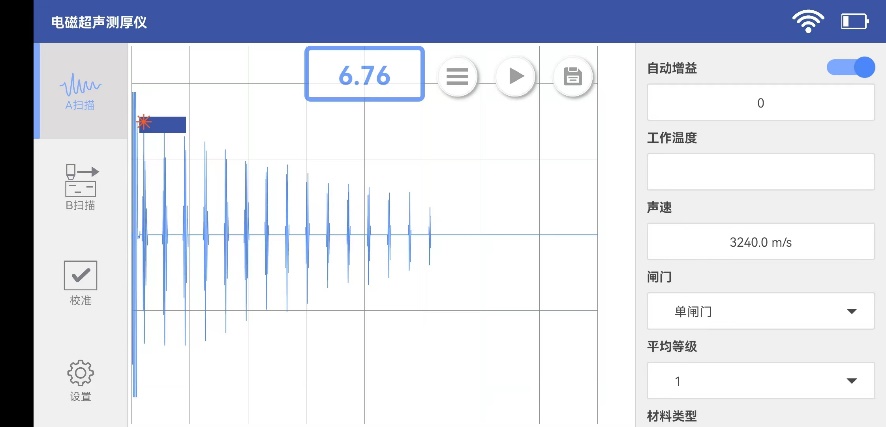 单闸门界面图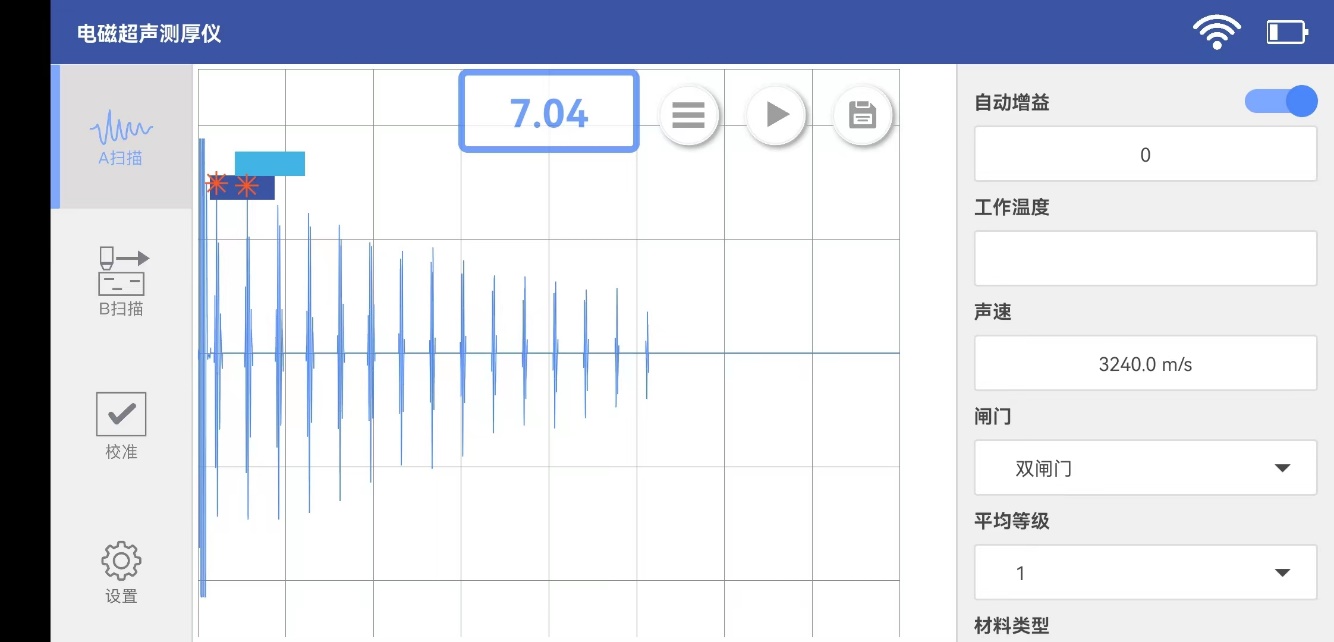 双闸门界面图5.3.2 B扫描相关操作B 扫描功能主要用于观察波形和厚度随时间的变化规律。B扫描界面的如上图。左上区为波形显示区， 左下区为B 扫描图像区， 右下区为厚度-时间曲线。右上区是文件管理区域。波形界面有开始键和存储键。点击开始键，测量暂停，再次点击测量开始。点击保存键会弹出文件名输入窗口点击确定后保存数据。点击文件区的文件名可以对保存的数据进行数据回放。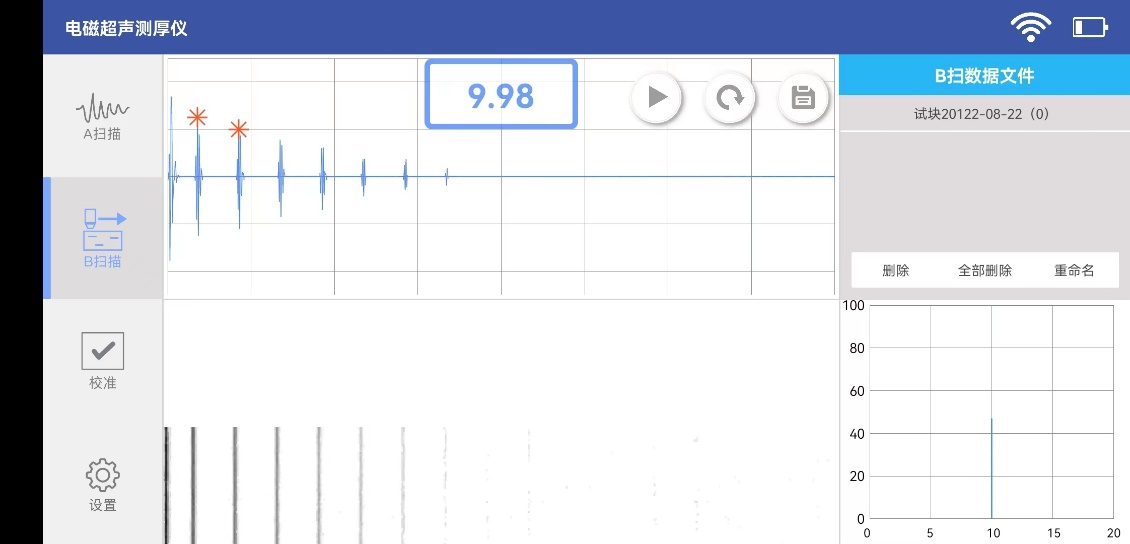 5.3.3 校准相关操作在校准界面可以选择材料，其中给出的均为材料 25℃声速，亦可根据需求添加或者删除材料。在已知温度和厚度， 但不知材料具体声速的情况下，可以通过输入工件厚度，反向计算材料声速。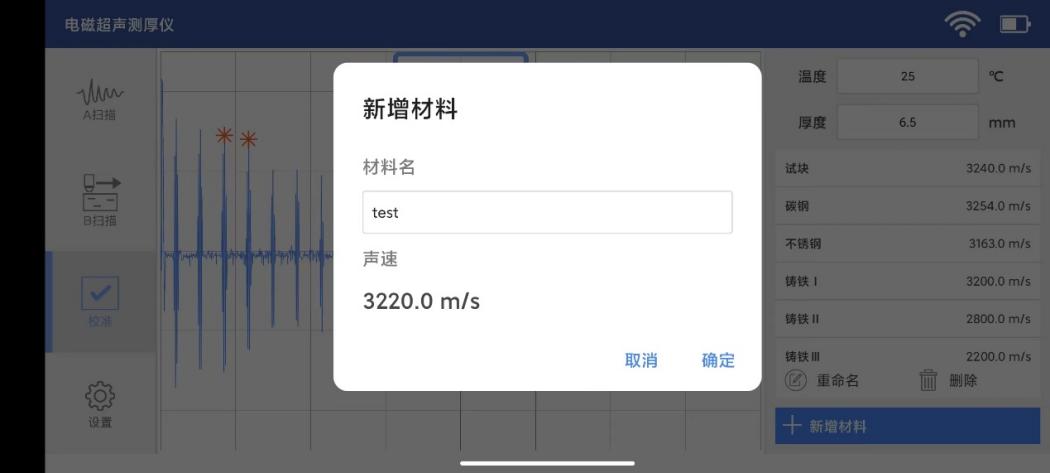 主界面功能说明主界面功能说明功能区名称功能说明菜单区选择A扫描、校准Wifi用于显示主机和pad的连接状态电量显示显示主机的电量参数设置区设置增益、闸门、平均等级，材料类型、检波方式、范围扩展波形显示区显示当前的波形厚度显示显示当前厚度暂停/开始暂停测量/开始测量。暂停当前最后一次的波形。保存保存当前的数据（包括波形以及当前参数区的配置）存储文件列表显示当前保存的所有数据（按照日期来进行编号），在弹出的窗口里长按文件支持重命名以及删除文件。点击文件名选择对应的文件，显示的保存的波形数据。点击开始测量退出查看模式。